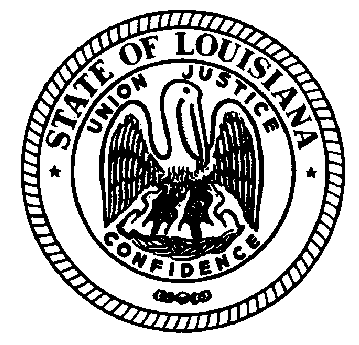 LOUISIANA COMMISSION ON PERINATAL CARE AND PREVENTION OF INFANT MORTALITY1888-204-5984 Access Code 1982918June 20, 2018Attendees: 	Dr. Scott Barrilleaux, Dr. Stacy Drury, Dr. Joseph Biggio, Dr. Rodney Wise, Amy Zapata, Dr. Debra Hollingsworth, Gaye Dean, Emily StevensGuests: 	Dr. Alfred Robichaux, Dr. Lyn Kieltyka, Kelly Bankston, Karis Schoellmann, Rebecca Roques, Berkley Durbin, Marci Brewer, Marty Hennegan, Rosa Bustamante-Forest, Shelley Ryan-Gray, Lisa Norman, Matthew Wallace, Cheri Johnson, Renee AntoineMeeting Notes:Louisiana Perinatal Quality CollaborativeAmy Zapata reported that on July 25th the LaPQC is launching its Breakthrough Series Initiative on Reducing Severe Maternal Morbidity in Louisiana. Called: LaPQC Reducing Maternal Morbidity Initiative. Hospitals will need to sign on by July 20th and complete a participation pledge. A Welcome Packet is being prepared. The kick-off call on July 25th will congratulate teams on sign-on and introduce pre-work for the first in person Learning Session which will take place on August 29, 2018. MCH Data PresentationDr. Lyn Kieltyka gave a presentation: An Overview of Perinatal Health in Louisiana. The slides will be sent out to members, and findings will be discussed further at the next Perinatal Commission Meeting.AdjournIn-Person Meetings will remain on the second Thursday of every other month in 2018 from 1:00-3:00. The next in-person meeting will be on July 12, 2018 at Woman's Hospital - Conference Rooms 4 & 5 - 100 Woman's Way, Baton Rouge, LA. Workgroup calls will be held on the third Wednesday of every month with the next call on August 15, 2018 from 11:30-12:30.